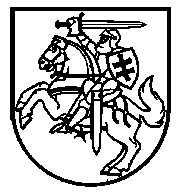 Lietuvos Respublikos VyriausybėnutarimasDĖL LIETUVOS RESPUBLIKOS VYRIAUSYBĖS 2000 M. GRUODŽIO 15 D. NUTARIMO NR. 1458 „DĖL KONKREČIŲ VALSTYBĖS RINKLIAVOS DYDŽIŲ SĄRAŠO IR VALSTYBĖS RINKLIAVOS MOKĖJIMO IR GRĄŽINIMO TAISYKLIŲ PATVIRTINIMO“ PAKEITIMO 2019 m. rugsėjo 4 d. Nr. 914VilniusLietuvos Respublikos Vyriausybė n u t a r i a:Pakeisti Konkrečių valstybės rinkliavos dydžių sąrašą, patvirtintą Lietuvos Respublikos Vyriausybės 2000 m. gruodžio 15 d. nutarimu Nr. 1458 „Dėl Konkrečių valstybės rinkliavos dydžių sąrašo ir Valstybės rinkliavos mokėjimo ir grąžinimo taisyklių patvirtinimo“: 1.	Pakeisti 2.1 papunktį ir jį išdėstyti taip:„2.1.	asmens be pilietybės kelionės dokumento:	2.1.1.	išdavimą arba keitimą  	302.1.2.	išdavimą arba keitimą skubos tvarka per 5 darbo dienas nuo prašymo priėmimo	45“.2.	Pakeisti 2.4 papunktį ir jį išdėstyti taip:„2.4.	prašymo išduoti Sąjungos piliečio šeimos nario leidimo laikinai arba nuolat gyventi šalyje kortelę priėmimą, nagrinėjimą, sprendimo priėmimą ir šios kortelės išdavimą (neišdavimą) 	32“.3.	Pakeisti 2.5 papunktį ir jį išdėstyti taip:„2.5.	prašymo pakeisti Sąjungos piliečio šeimos nario leidimo laikinai arba nuolat gyventi šalyje kortelę priėmimą, nagrinėjimą, sprendimo priėmimą ir šios kortelės išdavimą (neišdavimą) 	17“.4.	Pakeisti 2.6 papunktį ir jį išdėstyti taip:„2.6.	prašymo išduoti užsieniečiui leidimą laikinai gyventi Lietuvos Respublikoje (toliau – leidimas laikinai gyventi) priėmimą, nagrinėjimą, sprendimo priėmimą ir leidimo laikinai gyventi išdavimą (neišdavimą)	120Pastaba. Taikant skubos tvarką, valstybės rinkliava didinama du kartus“.	5.	Pakeisti 2.7 papunktį ir jį išdėstyti taip:„2.7.	leidimo laikinai gyventi pakeitimą:	2.7.1.	prašymo pakeisti užsieniečiui leidimą laikinai gyventi priėmimą, nagrinėjimą, sprendimo priėmimą ir leidimo laikinai gyventi išdavimą (neišdavimą) 	1202.7.2.	leidimo laikinai gyventi naujai įforminimą 	30Pastaba. Taikant skubos tvarką, valstybės rinkliava didinama du kartus“.	6.	Pakeisti 2.8 papunktį ir jį išdėstyti taip:„2.8.	prašymo išduoti užsieniečiui Lietuvos Respublikos ilgalaikio gyventojo leidimą gyventi Europos Sąjungoje (toliau – leidimas nuolat gyventi) priėmimą, nagrinėjimą, sprendimo priėmimą ir leidimo nuolat gyventi išdavimą (neišdavimą):	90Pastaba. Taikant skubos tvarką, valstybės rinkliava didinama du kartus“.	7.	Pakeisti 2.9 papunktį ir jį išdėstyti taip:„2.9.	leidimo nuolat gyventi pakeitimą 	30Pastaba. Taikant skubos tvarką, valstybės rinkliava didinama du kartus“. 	8.	Pakeisti 2.13 papunktį ir jį išdėstyti taip:„2.13.	prašymo išduoti teisę atkurti Lietuvos Respublikos pilietybę patvirtinantį pažymėjimą priėmimą, nagrinėjimą, sprendimo priėmimą ir šio pažymėjimo išdavimą (neišdavimą) 	22“.9.	Pakeisti 2.14 papunktį ir jį išdėstyti taip:„2.14.	prašymo pakeisti teisę atkurti Lietuvos Respublikos pilietybę patvirtinantį pažymėjimą priėmimą, nagrinėjimą, sprendimo priėmimą ir pakeisto pažymėjimo išdavimą (neišdavimą) 	11“.10.	Pakeisti 2.15 papunktį ir jį išdėstyti taip:„2.15.	prašymo išduoti lietuvių kilmę patvirtinantį pažymėjimą priėmimą, nagrinėjimą, sprendimo priėmimą ir šio pažymėjimo išdavimą (neišdavimą)	20“.11.	Pakeisti 2.16 papunktį ir jį išdėstyti taip:„2.16.	prašymo pakeisti lietuvių kilmę patvirtinantį pažymėjimą priėmimą, nagrinėjimą, sprendimo priėmimą ir pakeisto pažymėjimo išdavimą (neišdavimą)	11“.12.	Pakeisti 2.21 papunktį ir jį išdėstyti taip:„2.21.	pabėgėlio kelionės dokumento:	2.21.1.	išdavimą arba keitimą	382.21.2.	išdavimą arba keitimą skubos tvarka per 5 darbo dienas 	53“.13.	Pakeisti 2.22 papunktį ir jį išdėstyti taip:„2.22.	užsieniečio paso: 	2.22.1.	išdavimą arba keitimą	382.22.2.	išdavimą arba keitimą skubos tvarka per 5 darbo dienas 	53“.14.	Pakeisti 2.25 papunktį ir jį išdėstyti taip:„2.25.	prašymų dėl Lietuvos Respublikos pilietybės nagrinėjimą:	2.25.1.	dėl Lietuvos Respublikos pilietybės atkūrimo	532.25.2.	dėl Lietuvos Respublikos pilietybės suteikimo supaprastinta tvarka 	602.25.3.	dėl Lietuvos Respublikos pilietybės suteikimo natūralizacijos tvarka 	622.25.4.	dėl Lietuvos Respublikos pilietybės suteikimo išimties tvarka	612.25.5.	dėl Lietuvos Respublikos pilietybės grąžinimo	612.25.6.	dėl Lietuvos Respublikos pilietybės atsisakymo	44“.15.	Pakeisti 3.21 papunktį ir jį išdėstyti taip:„3.21.	licencijos gaminti, naudoti (taip pat pakartotinai naudoti), saugoti, perdirbti jonizuojančiosios spinduliuotės šaltinius ir (ar) tvarkyti (atlikti pradinį radioaktyviųjų atliekų apdorojimą, atlikti pagrindinį radioaktyviųjų atliekų apdorojimą, saugoti) radioaktyviąsias atliekas, kurią išduoda Radiacinės saugos centras, išdavimą	238“.16.	Pakeisti 3.22 papunktį ir jį išdėstyti taip:„3.22.	licencijos prekiauti, montuoti, prižiūrėti ir remontuoti jonizuojančiosios spinduliuotės šaltinius, kurią išduoda Radiacinės saugos centras, išdavimą	90“.17.	Pakeisti 3.24 papunktį ir jį išdėstyti taip:„3.24.	licencijos vežti radioaktyviąsias medžiagas ir (ar) radioaktyviąsias atliekas, kurią išduoda Radiacinės saugos centras, išdavimą	90“.18.	Pakeisti 3.25 papunktį ir jį išdėstyti taip:„3.25.	licencijos vykdyti veiklą jonizuojančiosios spinduliuotės aplinkoje pas kitą asmenį, turintį licenciją, kurią išduoda Radiacinės saugos centras, išdavimą	90“.19.	Pakeisti 3.26 papunktį ir jį išdėstyti taip:„3.26.	licencijos vykdyti veiklą jonizuojančiosios spinduliuotės aplinkoje branduolinės energetikos objekte, kurią išduoda Valstybinė atominės energetikos saugos inspekcija, išdavimą	546“.20.	Pakeisti 3.27 papunktį ir jį išdėstyti taip:„3.27.	licencijos gaminti, naudoti (taip pat pakartotinai naudoti), saugoti, perdirbti jonizuojančiosios spinduliuotės šaltinius ir (ar) tvarkyti (atlikti pradinį radioaktyviųjų atliekų apdorojimą, atlikti pagrindinį radioaktyviųjų atliekų apdorojimą, saugoti) radioaktyviąsias atliekas, kurią išduoda Valstybinė atominės energetikos saugos inspekcija, išdavimą	546“.21.	Pakeisti 3.28 papunktį ir jį išdėstyti taip:„3.28.	licencijos prekiauti, montuoti, prižiūrėti ir remontuoti jonizuojančiosios spinduliuotės šaltinius, kurią išduoda Valstybinė atominės energetikos saugos inspekcija, išdavimą	546“.22.	Pakeisti 3.281 papunktį ir jį išdėstyti taip:„3.281.	licencijos vežti radioaktyviąsias medžiagas ir (ar) radioaktyviąsias atliekas, kurią išduoda Valstybinė atominės energetikos saugos inspekcija, išdavimą	546“.23.	Pakeisti 3.36 papunktį ir jį išdėstyti taip:„3.36.	licencijos organizuoti didžiąją loteriją, kurią išduoda Lošimų priežiūros tarnyba prie Lietuvos Respublikos finansų ministerijos:	3.36.1.	išdavimą 	1 2713.36.2.	patikslinimą	72“.24.	Pakeisti 3.81.1.4 papunktį ir jį išdėstyti taip:„3.81.1.4.	branduolinių medžiagų saugyklą, išskyrus branduolinių medžiagų saugyklą, kurioje saugomas panaudotas branduolinis kuras 	46 949“.25.	Pakeisti 3.81.1.7 papunktį ir jį išdėstyti taip:„3.81.1.7.	radioaktyviųjų atliekų atliekyną	48 389“.26.	Pakeisti 3.81.2 papunktį ir jį išdėstyti taip:„3.81.2.	eksploatuoti branduolinės energetikos objektą:	3.81.2.1.	branduolinės (atominės) elektrinės energijos bloką arba vieno bloko branduolinę (atominę) elektrinę	80 0003.81.2.2.	dviejų ar daugiau blokų branduolinę (atominę) elektrinę	80 0003.81.2.3.	neenergetinį branduolinį reaktorių	80 0003.81.2.4.	branduolinių medžiagų saugyklą, išskyrus branduolinių medžiagų saugyklą, kurioje saugomas panaudotas branduolinis kuras	33 2903.81.2.5.	branduolinių medžiagų saugyklą arba radioaktyviųjų atliekų saugyklą, kuriose saugomas panaudotas branduolinis kuras	58 4123.81.2.6.	radioaktyviųjų atliekų saugyklą, išskyrus radioaktyviųjų atliekų saugyklą, kurioje saugomas panaudotas branduolinis kuras	45 8773.81.2.7.	radioaktyviųjų atliekų saugyklą, išskyrus radioaktyviųjų atliekų saugyklą, kurioje saugomas panaudotas branduolinis kuras, kai licencija išduodama kitam subjektui eksploatuoti tą pačią radioaktyviųjų atliekų saugyklą, kurią eksploatuoti licencija jau buvo išduota	6 9743.81.2.8.	radioaktyviųjų atliekų atliekyną	46 1613.81.2.9.	radioaktyviųjų atliekų tvarkymo įrenginį, išskyrus radioaktyviųjų atliekų saugyklą ir radioaktyviųjų atliekų atliekyną	45 252“.27.	Pakeisti 3.81.3.4 papunktį ir jį išdėstyti taip:„3.81.3.4.	branduolinių medžiagų saugyklą, išskyrus branduolinių medžiagų saugyklą, kurioje saugomas panaudotas branduolinis kuras 	50 208“.28.	Pakeisti 3.81.3.7 papunktį ir jį išdėstyti taip:„3.81.3.7.	radioaktyviųjų atliekų atliekyną	53 102“.29.	Pakeisti 3.81.4.4 papunktį ir jį išdėstyti taip:„3.81.4.4.	branduolinių medžiagų saugyklos, išskyrus branduolinių medžiagų saugyklą, kurioje saugomas panaudotas branduolinis kuras 	26 269“.30.	Pakeisti 3.81.4.5 papunktį ir jį išdėstyti taip:„3.81.4.5.	branduolinių medžiagų saugyklos arba radioaktyviųjų atliekų saugyklos, kuriose saugomas panaudotas branduolinis kuras 	28 206“.31.	Pakeisti 3.81.4.6 papunktį ir jį išdėstyti taip:„3.81.4.6.	radioaktyviųjų atliekų saugyklos, išskyrus radioaktyviųjų atliekų saugyklą, kurioje saugomas panaudotas branduolinis kuras 	26 568“.32.	Pakeisti 3.81.4.7 papunktį ir jį išdėstyti taip:„3.81.4.7.	radioaktyviųjų atliekų tvarkymo įrenginio, išskyrus radioaktyviųjų atliekų saugyklą ir radioaktyviųjų atliekų atliekyną 	26 543“.33.	Pakeisti 3.81.5 papunktį ir jį išdėstyti taip:„3.81.5.	prižiūrėti uždarytą radioaktyviųjų atliekų atliekyną	46 978“.34.	Pakeisti 3.81.6 papunktį ir jį išdėstyti taip:„3.81.6.	vežti branduolines medžiagas, nurodytas Lietuvos Respublikos branduolinės saugos įstatymo 1 priede, kai vežamos branduolinės medžiagos (įskaitant panaudotą branduolinį kurą), priskirtos prie I arba II branduolinių medžiagų kategorijos pagal fizinės saugos reikalavimus, tvirtinamus Valstybinės atominės energetikos saugos inspekcijos viršininko	6 175“.35.	Pakeisti 3.81.7 papunktį ir jį išdėstyti taip:„3.81.7.	įsigyti, turėti ir naudoti branduolines medžiagas, nurodytas Branduolinės saugos įstatymo 1 priede, kai įsigyjamos, turimos ar naudojamos branduolinės medžiagos, priskirtos prie I arba II branduolinių medžiagų kategorijos pagal fizinės saugos reikalavimus, tvirtinamus Valstybinės atominės energetikos saugos inspekcijos viršininko	4 860“.36.	Pakeisti 3.81.8 papunktį ir jį išdėstyti taip:„3.81.8.	vežti branduolinio kuro ciklo medžiagas (išskyrus panaudotą branduolinį kurą), vežti branduolines medžiagas, nurodytas Branduolinės saugos įstatymo 1 priede, kai vežamos branduolinės medžiagos (įskaitant panaudotą branduolinį kurą), priskirtos prie III branduolinių medžiagų kategorijos arba nepriskiriamos prie kategorijos pagal fizinės saugos reikalavimus, tvirtinamus Valstybinės atominės energetikos saugos inspekcijos viršininko, ir vežti daliąsias medžiagas, nurodytas Branduolinės saugos įstatymo 1 priede, šiame priede nustatytais kiekiais	4 778“.37.	Pakeisti 3.81.9 papunktį ir jį išdėstyti taip:„3.81.9.	įsigyti, turėti ir naudoti branduolines medžiagas, nurodytas Branduolinės saugos įstatymo 1 priede, kai įsigyjamos, turimos ar naudojamos branduolinės medžiagos, priskirtos prie III branduolinių medžiagų kategorijos arba nepriskiriamos prie kategorijos pagal fizinės saugos reikalavimus, tvirtinamus Valstybinės atominės energetikos saugos inspekcijos viršininko, ir Branduolinės saugos įstatymo 1 priede nustatytais kiekiais įsigyti, turėti ir naudoti šiame priede nurodytas daliąsias medžiagas	3 270“.38.	Pakeisti 3.82.2.11 papunktį ir jį išdėstyti taip:„3.82.2.11.	branduolinių medžiagų saugyklą, išskyrus branduolinių medžiagų saugyklą, kurioje saugomas panaudotas branduolinis kuras, ir branduolinių medžiagų saugyklą arba radioaktyviųjų atliekų saugyklą, kuriose saugomas panaudotas branduolinis kuras 	70 523“.39.	Pakeisti 3.82.2.12 papunktį ir jį išdėstyti taip:„3.82.2.12.	branduolinių medžiagų saugyklą, išskyrus branduolinių medžiagų saugyklą, kurioje saugomas panaudotas branduolinis kuras, ir radioaktyviųjų atliekų saugyklą, išskyrus radioaktyviųjų atliekų saugyklą, kurioje saugomas panaudotas branduolinis kuras	64 885“.40.	Pakeisti 3.82.2.13 papunktį ir jį išdėstyti taip:„3.82.2.13.	branduolinių medžiagų saugyklą, išskyrus branduolinių medžiagų saugyklą, kurioje saugomas panaudotas branduolinis kuras, ir radioaktyviųjų atliekų atliekyną	68 206“.41.	Pakeisti 3.82.2.14 papunktį ir jį išdėstyti taip:„3.82.2.14.	branduolinių medžiagų saugyklą, išskyrus branduolinių medžiagų saugyklą, kurioje saugomas panaudotas branduolinis kuras, ir radioaktyviųjų atliekų tvarkymo įrenginį, išskyrus radioaktyviųjų atliekų saugyklą ir radioaktyviųjų atliekų atliekyną 	68 088“.42.	Pakeisti 3.82.4.11 papunktį ir jį išdėstyti taip:„3.82.4.11.	branduolinių medžiagų saugyklos, išskyrus branduolinių medžiagų saugyklą, kurioje saugomas panaudotas branduolinis kuras, ir branduolinių medžiagų saugyklos arba radioaktyviųjų atliekų saugyklos, kuriose saugomas panaudotas branduolinis kuras 	51 716“.43.	Pakeisti 3.82.4.12 papunktį ir jį išdėstyti taip:„3.82.4.12.	branduolinių medžiagų saugyklos, išskyrus branduolinių medžiagų saugyklą, kurioje saugomas panaudotas branduolinis kuras, ir radioaktyviųjų atliekų saugyklos, išskyrus radioaktyviųjų atliekų saugyklą, kurioje saugomas panaudotas branduolinis kuras	49 853“.44.	Pakeisti 3.82.4.13 papunktį ir jį išdėstyti taip:„3.82.4.13.	branduolinių medžiagų saugyklos, išskyrus branduolinių medžiagų saugyklą, kurioje saugomas panaudotas branduolinis kuras, ir radioaktyviųjų atliekų tvarkymo įrenginio, išskyrus radioaktyviųjų atliekų saugyklą ir radioaktyviųjų atliekų atliekyną 	51 044“.45.	Pakeisti 3.82.4.14 papunktį ir jį išdėstyti taip:„3.82.4.14.	branduolinių medžiagų saugyklos arba radioaktyviųjų atliekų saugyklos, kuriose saugomas panaudotas branduolinis kuras, ir radioaktyviųjų atliekų saugyklos, išskyrus radioaktyviųjų atliekų saugyklą, kurioje saugomas panaudotas branduolinis kuras	51 606“.46.	Pakeisti 3.82.4.15 papunktį ir jį išdėstyti taip:„3.82.4.15.	branduolinių medžiagų saugyklos arba radioaktyviųjų atliekų saugyklos, kuriose saugomas panaudotas branduolinis kuras, ir radioaktyviųjų atliekų tvarkymo įrenginio, išskyrus radioaktyviųjų atliekų saugyklą ir radioaktyviųjų atliekų atliekyną 	52 797“.47.	Pakeisti 3.82.4.16 papunktį ir jį išdėstyti taip:„3.82.4.16.	radioaktyviųjų atliekų saugyklos, išskyrus radioaktyviųjų atliekų saugyklą, kurioje saugomas panaudotas branduolinis kuras, ir radioaktyviųjų atliekų tvarkymo įrenginio, išskyrus radioaktyviųjų atliekų saugyklą ir radioaktyviųjų atliekų atliekyną 	52 237“.48.	Pakeisti 3.82.5 papunktį ir jį išdėstyti taip:„3.82.5.	prižiūrėti du ar daugiau uždarytų radioaktyviųjų atliekų atliekynų	52 410“.49.	Pakeisti 3.83 papunktį ir jį išdėstyti taip:„3.83.	nurodytų 3.81 ir 3.82 papunkčiuose licencijų pakeitimą:	3.83.1.	pasikeitus licencijos turėtojo rekvizitams	313.83.2.	pasikeitus branduolinės energetikos objekto pavadinimui	363.83.3.	Branduolinės saugos įstatymo 22 straipsnio 1 dalies 6 punkte nurodytos licencijos atveju – kai nebebus vykdoma veikla su tam tikromis branduolinėmis, branduolinio kuro ciklo arba daliosiomis medžiagomis	1013.83.4.	Branduolinės saugos įstatymo 22 straipsnio 1 dalies 7 punkte nurodytos licencijos atveju – kai nebebus vykdoma veikla su tam tikromis branduolinėmis arba daliosiomis medžiagomis	1013.83.5.	keičiantis veiklos apimčiai, kai viena iš veiklų, kuri buvo vykdyta pagal išduotą bendrą, kaip nustatyta Branduolinės saugos įstatymo 22 straipsnio 3 dalyje, licenciją, užbaigiama	1563.83.6.	keičiantis veiklos apimčiai, kai bent vienai iš veiklų, kuri buvo vykdyta pagal išduotą bendrą, kaip nustatyta Branduolinės saugos įstatymo 22 straipsnio 3 dalyje, licenciją, išduodama nauja licencija ir (arba) keičiama jau išduota licencija	1563.83.7.	kai teisė vykdyti dvi ar daugiau veiklų suteikiama bendroje licencijoje, kaip nustatyta Branduolinės saugos įstatymo 22 straipsnio 3 dalyje, kai veiklai buvo išduota licencija	187“.50.	Pakeisti 3.119 papunktį ir jį išdėstyti taip:„3.119.	licencijos organizuoti lošimus B kategorijos automatais, kurią išduoda Lošimų priežiūros tarnyba prie Lietuvos Respublikos finansų ministerijos:	3.119.1.	išdavimą	1 2713.119.2.	patikslinimą 	72“.51.	Pakeisti 3.120 papunktį ir jį išdėstyti taip:„3.120.	licencijos organizuoti bingą, kurią išduoda Lošimų priežiūros tarnyba prie Lietuvos Respublikos finansų ministerijos:	3.120.1.	išdavimą	1 2713.120.2.	patikslinimą 	72“.52.	Pakeisti 3.121 papunktį ir jį išdėstyti taip:„3.121.	licencijos organizuoti stalo lošimus: ruletę, kortų ir (arba) kauliukų lošimus, taip pat lošimus A kategorijos automatais, kurią išduoda Lošimų priežiūros tarnyba prie Lietuvos Respublikos finansų ministerijos:	3.121.1.	išdavimą	1 2713.121.2.	patikslinimą 	72“.53.	Pakeisti 3.122 papunktį ir jį išdėstyti taip:„3.122.	licencijos organizuoti totalizatorių, kurią išduoda Lošimų priežiūros tarnyba prie Lietuvos Respublikos finansų ministerijos:	3.122.1.	išdavimą	1 2713.122.2.	patikslinimą 	72“.54.	Pakeisti 3.123 papunktį ir jį išdėstyti taip:„3.123.	licencijos organizuoti lažybas, kurią išduoda Lošimų priežiūros tarnyba prie Lietuvos Respublikos finansų ministerijos:	3.123.1.	išdavimą	1 2713.123.2.	patikslinimą 	72“.55.	Pakeisti 4.4.2 papunktį ir jį išdėstyti taip:„4.4.2.	papildymą įrašais	5“.56.	Pakeisti 4.51 papunktį ir jį išdėstyti taip:„4.51.	leidimo laikyti ginklus dublikato išdavimą, papildymą įrašais, patikslinimą	5“.57.	Pakeisti 4.61 papunktį ir jį išdėstyti taip:„4.61.	neterminuoto leidimo laikyti ginklus patikslinimą ar dublikato išdavimą	5“.58.	Pakeisti 4.10 papunktį ir jį išdėstyti taip:„4.10.	sprendimo dėl leidimo nešiotis ginklus išdavimo (neišdavimo), perregistravimo priėmimą	14“.59.	Pakeisti 4.11 papunktį ir jį išdėstyti taip:„4.11.	sprendimo dėl leidimo įsigyti ginklą išdavimo (neišdavimo) priėmimą	14“.60.	Pakeisti 4.12 papunktį ir jį išdėstyti taip:„4.12.	leidimo parduoti vieną šaunamąjį ginklą išdavimą	14“.61.	Pakeisti 4.13 papunktį ir jį išdėstyti taip:„4.13.	leidimo perdirbti vieną šaunamąjį ginklą išdavimą	14“.62.	Pakeisti 4.14 papunktį ir jį išdėstyti taip:„4.14.	sprendimo dėl leidimo laikyti (nešiotis) ginklą išdavimo (neišdavimo), perregistravimo priėmimą	20“.63.	Pakeisti 4.141 papunktį ir jį išdėstyti taip:„4.141.	leidimo laikyti (nešiotis) ginklą papildymą įrašais ar dublikato išdavimą	5“.64.	Pakeisti 4.151 papunktį ir jį išdėstyti taip:„4.151.	neterminuoto leidimo laikyti (nešiotis) ginklus dublikato išdavimą	5“.65.	Pakeisti 4.16 papunktį ir jį išdėstyti taip:„4.16.	sprendimo dėl neterminuoto leidimo nešiotis ginklus išdavimo (neišdavimo) priėmimą	5“.66.	Pakeisti 4.161 papunktį ir jį išdėstyti taip:„4.161.	ginklo pažymėjimo išdavimą	5“.67.	Pakeisti 4.20 papunktį ir jį išdėstyti taip:„4.20.	sprendimo dėl apsaugos darbuotojo ir (ar) inkasatoriaus pažymėjimo išdavimo (neišdavimo) priėmimą	20“.68.	Pakeisti 4.22 papunktį ir jį išdėstyti taip:„4.22.	inkasavimo pažymėjimo:	4.22.1.	išdavimą	204.22.2.	dublikato išdavimą	5“.69.	Pakeisti 4.54.4.2 papunktį ir jį išdėstyti taip:„4.54.4.2.	kelis registracijos pažymėjimų sąlygų pakeitimus	40“.70.	Pakeisti 4.54.5.2 papunktį ir jį išdėstyti taip:„4.54.5.2.	kelis registracijos pažymėjimų sąlygų pakeitimus	40“.71.	Pakeisti 4.81 papunktį ir jį išdėstyti taip:„4.81.	leidimo vežti radioaktyviąsias medžiagas, kurį išduoda Radiacinės saugos centras:	4.81.1.	išdavimą	514.81.2.	dublikato išdavimą	27“.72.	Pakeisti 4.82 papunktį ir jį išdėstyti taip:„4.82.	leidimo vežti radioaktyviąsias atliekas, išskyrus radioaktyviąsias atliekas, susidariusias branduolinio kuro ciklo metu, kurį išduoda Radiacinės saugos centras:	4.82.1.	išdavimą	514.82.2.	dublikato išdavimą	27“.73.	Pakeisti 4.89 papunktį ir jį išdėstyti taip:„4.89.	laikinojo leidimo gaminti, naudoti (taip pat pakartotinai naudoti), saugoti, perdirbti jonizuojančiosios spinduliuotės šaltinius ir (ar) tvarkyti (atlikti pradinį radioaktyviųjų atliekų apdorojimą, atlikti pagrindinį radioaktyviųjų atliekų apdorojimą, saugoti) radioaktyviąsias atliekas, kurį išduoda Radiacinės saugos centras, išdavimą	134“.74.	Pakeisti 4.90 papunktį ir jį išdėstyti taip:„4.90.	laikinojo leidimo prekiauti, montuoti, prižiūrėti ir remontuoti jonizuojančiosios spinduliuotės šaltinius, kurį išduoda Radiacinės saugos centras, išdavimą	90“.75.	Pakeisti 4.92 papunktį ir jį išdėstyti taip:„4.92.	laikinojo leidimo vežti radioaktyviąsias medžiagas ir (ar) radioaktyviąsias atliekas, kurį išduoda Radiacinės saugos centras, išdavimą	90“.76.	Pakeisti 4.93 papunktį ir jį išdėstyti taip:„4.93.	laikinojo leidimo vykdyti veiklą jonizuojančiosios spinduliuotės aplinkoje pas kitą asmenį, turintį licenciją, kurį išduoda Radiacinės saugos centras, išdavimą	90“.77.	Pakeisti 4.933 papunktį ir jį išdėstyti taip:„4.933.	asmens, turinčio teisę mokyti radiacinės saugos, atestavimo pažymėjimo, kurį išduoda Radiacinės saugos centras, išdavimą	52“.78.	Pakeisti 4.934 papunktį ir jį išdėstyti taip:„4.934.	asmens, turinčio teisę mokyti radioaktyviųjų šaltinių fizinės saugos, atestavimo pažymėjimo, kurį išduoda Radiacinės saugos centras, išdavimą	52“.79.	Pakeisti 4.935 papunktį ir jį išdėstyti taip:„4.935.	veiklos su jonizuojančiosios spinduliuotės šaltiniais, kurią registruoja Radiacinės saugos centras, registravimą	193“.80.	Pakeisti 4.936 papunktį ir jį išdėstyti taip:„4.936.	radiacinės saugos eksperto pažymėjimo, kurį išduoda Radiacinės saugos centras, išdavimą	60“.81.	Pakeisti 4.937 papunktį ir jį išdėstyti taip:„4.937.	standartinio dokumento, suteikiančio teisę radioaktyviąsias medžiagas įvežti į Lietuvos Respubliką iš Europos Sąjungos valstybės narės, kurį patvirtina Radiacinės saugos centras, patvirtinimą	44“.82.	Pakeisti 4.938 papunktį ir jį išdėstyti taip:„4.938.	standartinio dokumento, suteikiančio teisę radioaktyviąsias medžiagas išvežti iš Lietuvos Respublikos į Europos Sąjungos valstybę narę ar vežti tranzitu per Lietuvos Respubliką tarp Europos Sąjungos valstybių narių, kurį suderina Radiacinės saugos centras, suderinimą	44“.83.	Pakeisti 4.939 papunktį ir jį išdėstyti taip:„4.939.	pakuotės konstrukcijos atitikties sertifikato pripažinimo pažymėjimo, kurį išduoda Radiacinės saugos centras, išdavimą 	31“.84.	Pakeisti 4.9310 papunktį ir jį išdėstyti taip:„4.9310.	asmens, įskaitant dozimetrijos tarnybą, atliekančio visuomenės sveikatos saugai užtikrinti reikalingus žmonių apšvitos dozių ir (ar) dozės galios, ir (ar) aktyvumo matavimus ir (ar) apšvitos dozių įvertinimus, pripažinimo pažymėjimo, kurį išduoda Radiacinės saugos centras, išdavimą	408“.85.	Pakeisti 4.141 papunktį ir jį išdėstyti taip:„4.141.	leidimo atlikti taršos šaltinių išmetamų į aplinką teršalų ir teršalų aplinkos elementuose matavimus ir tyrimus, kurį išduoda Aplinkos apsaugos agentūra:	4.141.1.	išdavimą	3934.141.2.	atnaujinimą (išplečiant matavimų ir (ar) tyrimų sritį)	2274.141.3.	atnaujinimą (pakeičiant priede nurodytą matavimo ir (ar) tyrimo metodą)	654.141.4.	dublikato išdavimą	24“.86.	Pakeisti 4.1411 papunktį ir jį išdėstyti taip:„4.1411.	taršos integruotos prevencijos ir kontrolės leidimo, kurį išduoda Aplinkos apsaugos agentūra:	4.1411.1.	išdavimą	9994.1411.2.	pakeitimą Lietuvos Respublikos aplinkos apsaugos įstatymo 191 straipsnio 11 dalies 1–2 punktuose nurodytais pagrindais	501“.87.	Pakeisti 4.1412 papunktį ir jį išdėstyti taip:„4.1412.	taršos leidimo, kurį išduoda Aplinkos apsaugos agentūra:	4.1412.1.	išdavimą su viena specialiąja dalimi 	1374.1412.2.	pakeitimą Aplinkos apsaugos įstatymo 192 straipsnio 8 dalies 1 punkte nurodytais pagrindais	974.1412.3.	pakeitimą Lietuvos Respublikos aplinkos apsaugos įstatymo 192 straipsnio 8 dalies 3 punkte nurodytu pagrindu  	9Pastaba. Jeigu taršos leidimas išduodamas su daugiau negu viena specialiąja dalimi, už kiekvieną papildomą specialiąją dalį valstybės rinkliava už taršos leidimo išdavimą didėja 89 eurais“.	88.	Pakeisti 4.1413 papunktį ir jį išdėstyti taip:„4.1413.	organinius tirpiklius naudojančio įrenginio, kurį įregistruoja Aplinkos apsaugos agentūra:	4.1413.1.	įregistravimą	854.1413.2.	registracijos duomenų tikslinimą Aplinkos apsaugos įstatymo 193 straipsnio 7 dalies 1 ir 2 punktuose nurodytu pagrindu	78“.4.1413.3.	registracijos duomenų tikslinimą Aplinkos apsaugos įstatymo 193 3 straipsnio 7 dalies 3 punkte nurodytu pagrindu  	69“.89.	Pakeisti 4.1472 papunktį ir jį išdėstyti taip:„4.1472.	leidimo laikyti nelaisvėje laukinius gyvūnus, kurį išduoda Aplinkos apsaugos agentūra, išdavimą	66“.90.	Pakeisti 4.148.1 papunktį ir jį išdėstyti taip:„4.148.1.	išdavimą	45“.91.	Pakeisti 4.149.1 papunktį ir jį išdėstyti taip:„4.149.1.	išdavimą	34“.92.	Pakeisti 4.150.1 papunktį ir jį išdėstyti taip:„4.150.1.	išdavimą	45“.93.	Pakeisti 4.151.1 papunktį ir jį išdėstyti taip:„4.151.1.	išdavimą	34“.94.	Pakeisti 4.152.1 papunktį ir jį išdėstyti taip:„4.152.1.	išdavimą	65“.95.	Pakeisti 4.1521.1 papunktį ir jį išdėstyti taip:„4.1521.1.	išdavimą	111“.96.	Pakeisti 4.1522.1 papunktį ir jį išdėstyti taip:„4.1522.1.	išdavimą	111“.97.	Pakeisti 4.153.1 papunktį ir jį išdėstyti taip:„4.153.1.	išdavimą	283“.98.	Pakeisti 4.154.1 papunktį ir jį išdėstyti taip:„4.154.1.	išdavimą	194“.99.	Pakeisti 4.155 papunktį ir jį išdėstyti taip:„4.155.	paraiškos suteikti atitinkamai produktų grupei Europos Sąjungos ekologinį ženklą nagrinėjimą, kurį atlieka Aplinkos apsaugos agentūra:	4.155.1.	labai mažoms įmonėms  	3504.155.2.	mažoms ir vidutinėms įmonėms  	6004.155.3.	kitiems, 4.155.1 ir 4.155.2 papunkčiuose nenurodytiems, asmenims	1 2004.155.4.	asmenims, įregistravusiems Bendrijos aplinkosaugos vadybos ir audito sistemą (EMAS):	4.155.4.1.	labai mažoms įmonėms	2804.155.4.2.	mažoms ir vidutinėms įmonėms 	4804.155.4.3.	kitiems, 4.155.4.1 ir 4.155.4.2 papunkčiuose nenurodytiems, asmenims	960“.100.	Pakeisti 4.156 papunktį ir jį išdėstyti taip:„4.156.	teisės vienus metus naudoti Europos Sąjungos ekologinį ženklą atitinkamai produktų grupei suteikimą, kurį atlieka Aplinkos apsaugos agentūra:	4.156.1.	labai mažoms įmonėms  	3504.156.2.	mažoms ir vidutinėms įmonėms  	7504.156.3.	kitiems, 4.156.1 ir 4.156.2 papunkčiuose nenurodytiems, asmenims	1 500“.101.	Pakeisti 4.157 papunktį ir jį išdėstyti taip:„4.157.	Bendrijos aplinkosaugos vadybos ir audito sistemos (EMAS) registracijos paraiškos nagrinėjimą arba EMAS registracijos galiojimo pratęsimą, kurį atlieka Aplinkos apsaugos agentūra:	4.157.1.	labai mažoms įmonėms  	1114.157.2.	mažoms ir vidutinėms įmonėms  	2154.157.3.	teikiantiems įstatymų nustatytas viešąsias paslaugas viešojo administravimo subjektams ir asmenims, turintiems mažiau kaip 250 darbuotojų	1114.157.4.	kitiems, 4.157.1–4.157.3 papunkčiuose nenurodytiems, asmenims	266“.102.	Pakeisti 4.158.1 papunktį ir jį išdėstyti taip:„4.158.1.	išdavimą	34“.103.	Pakeisti 4.225 papunktį ir jį išdėstyti taip:„4.225.	motorinio pramoginio laivo laivavedžio kvalifikacijos liudijimo, tarptautinio kvalifikacijos liudijimo:	4.225.1.	išdavimą	54.225.2.	dublikato išdavimą	4“.104.	Pakeisti 4.229 papunktį ir jį išdėstyti taip:„4.229.	vidaus vandenų transporto specialisto laipsnio diplomo patvirtinimą	11“.105.	Pakeisti 4.230 papunktį ir jį išdėstyti taip:„4.230.	vidaus vandenų transporto specialisto laipsnio diplomo patvirtinimo dublikato išdavimą 	9“.106.	Pakeisti 4.231 papunktį ir jį išdėstyti taip:„4.231.	B grupės vidaus vandenų transporto specialisto laipsnio diplomo išdavimą	7“.107.	Pakeisti 4.232 papunktį ir jį išdėstyti taip:„4.232.	B grupės vidaus vandenų transporto specialisto laipsnio diplomo dublikato išdavimą  	5“.108.	Pakeisti 4.233 papunktį ir jį išdėstyti taip:„4.233.	B grupės vidaus vandenų transporto specialisto laipsnio kvalifikacijos liudijimo išdavimą	7“.109.	Pakeisti 4.234 papunktį ir jį išdėstyti taip:„4.234.	B grupės vidaus vandenų transporto specialisto laipsnio kvalifikacijos liudijimo dublikato išdavimą	5“.110.	Pakeisti 4.235 papunktį ir jį išdėstyti taip:„4.235.	laivo žurnalo įregistravimą	1“.111.	Pakeisti 4.238 papunktį ir jį išdėstyti taip:„4.238.	vidaus vandenų transporto specialistų ir motorinių pramoginių laivų laivavedžių kvalifikacijos egzamino laikymą	8“.112.	Pakeisti 4.239 papunktį ir jį išdėstyti taip:„4.239.	vidaus vandenų transporto specialistų ir motorinių pramoginių laivų laivavedžių kvalifikacijos egzamino perlaikymą	6“.113.	Pakeisti 4.247 papunktį ir jį išdėstyti taip:„4.247.	vidaus vandenų transporto priemonės (pakabinamojo variklio) išregistravimą iš Lietuvos Respublikos vidaus vandenų laivų registro ir liudijimo išdavimą	3,9“.114.	Pakeisti 4.272 papunktį ir jį išdėstyti taip:„4.272.	laivo įregistravimą Lietuvos Respublikos jūrų laivų registre	15“.115.	Pakeisti 4.274 papunktį ir jį išdėstyti taip:„4.274.	laivo išregistravimą iš Lietuvos Respublikos jūrų laivų registro	8“.116.	Pakeisti 4.276 papunktį ir jį išdėstyti taip:„4.276.	laivo įregistravimo Lietuvos Respublikos jūrų laivų registre liudijimo išdavimą	22“.117.	Pakeisti 4.277 papunktį ir jį išdėstyti taip:„4.277.	laivo įregistravimo Lietuvos Respublikos jūrų laivų registre liudijimo dublikato išdavimą	23“.118.	Pakeisti 4.278 papunktį ir jį išdėstyti taip:„4.278.	laivo laikinojo įregistravimo Lietuvos Respublikos jūrų laivų registre liudijimo išdavimą	22“.119.	Pakeisti 4.2791 papunktį ir jį išdėstyti taip:„4.2791.	laivo žurnalų registro registravimą	1“.120.	Pakeisti 4.280 papunktį ir jį išdėstyti taip:„4.280.	leidimo laivui plaukioti su Lietuvos valstybės vėliava išdavimą	23“.121.	Pakeisti 4.281 papunktį ir jį išdėstyti taip:„4.281.	leidimo laivui plaukioti su Lietuvos valstybės vėliava dublikato (vietoj prarasto ar sugadinto) išdavimą	23“.122.	Pakeisti 4.284 papunktį ir jį išdėstyti taip:„4.284.	leidimo laivui plaukioti su Lietuvos valstybės vėliava galiojimo sustabdymo liudijimo išdavimą	3“.123.	Pakeisti 4.285 papunktį ir jį išdėstyti taip:„4.285.	laivo įgulos minimumo liudijimo išdavimą	28“.124.	Pakeisti 4.286 papunktį ir jį išdėstyti taip:„4.286.	laivo įgulos minimumo liudijimo dublikato (vietoj prarasto ar sugadinto) išdavimą	23“.125.	Pakeisti 4.287 papunktį ir jį išdėstyti taip:„4.287.	laivo išregistravimo iš Lietuvos Respublikos jūrų laivų registro liudijimo išdavimą	22“.126.	Pakeisti 4.289 papunktį ir jį išdėstyti taip:„4.289.	civilinės atsakomybės draudimo ar kitokios finansinės garantijos už laivų bunkeriuose vežamos naftos padarytą žalą liudijimo:	4.289.1.	išdavimą	34.289.2.	dublikato išdavimą	2“.127.	Pakeisti 4.290 papunktį ir jį išdėstyti taip:„4.290.	civilinės atsakomybės draudimo ar kitokios finansinės garantijos už pavojingų ir kenksmingų medžiagų (HNS) padarytą žalą liudijimo:	4.290.1.	išdavimą	34.290.2.	dublikato išdavimą	2“.128.	Pakeisti 4.291 papunktį ir jį išdėstyti taip:„4.291.	civilinės atsakomybės draudimo ar kitokios finansinės garantijos už taršos nafta padarytą žalą liudijimo:	4.291.1.	išdavimą	34.291.2.	dublikato išdavimą	2“.129.	Pakeisti 4.292 papunktį ir jį išdėstyti taip:„4.292.	civilinės atsakomybės draudimo ar kitokios finansinės garantijos liudijimo dėl atsakomybės už keleivių mirtį ir kūno sužalojimą:	4.292.1.	išdavimą	34.292.2.	dublikato išdavimą	2“.130.	Pakeisti 4.293 papunktį ir jį išdėstyti taip:„4.293.	laivo istorijos tęstinio įrašo dokumento (1 forma):	4.293.1.	išdavimą	34.293.2.	dublikato išdavimą	2“.131.	Pakeisti 4.2931 papunktį ir jį išdėstyti taip:„4.2931.	Lietuvos Respublikoje įregistruotų laivų jūrinių avarinių radijo plūdurų (EPIRB), veikiančių 406 MHz dažniu COSPAS-SARSAT palydovinėje ryšių sistemoje, registravimą	1“.132.	Pakeisti 4.294 papunktį ir jį išdėstyti taip:„4.294.	jūrininko knygelės:	4.294.1.	išdavimą	274.294.2.	galiojimo laiko pratęsimą	7“.133.	Pakeisti 4.295 papunktį ir jį išdėstyti taip:„4.295.	jūrinio laipsnio diplomo:	4.295.1.	išdavimą	284.295.2.	dublikato (vietoj pamesto ar sugadinto) išdavimą	21“.134.	Pakeisti 4.297 papunktį ir jį išdėstyti taip:„4.297.	jūrinio laipsnio kvalifikacijos liudijimo:	4.297.1.	išdavimą	254.297. 32.	dublikato (vietoj pamesto ar sugadinto) išdavimą	20“.135.	Pakeisti 4.298 papunktį ir jį išdėstyti taip:„4.298.	kvalifikacijos liudijimo, išduoto pagal 1978 m. Tarptautinę konvenciją dėl jūrininkų rengimo, atestavimo ir budėjimo normatyvų, išdavimo patvirtinimo:	4.298.1.	išdavimą	134.298.2.	dublikato išdavimą	7“.136.	Pakeisti 4.299 papunktį ir jį išdėstyti taip:„4.299.	globalinės jūrų avarinio ryšio ir saugumo sistemos radijo operatoriaus diplomo:	4.299.1.	išdavimą	264.299.2.	dublikato išdavimą	23“.137.	Pakeisti 4.301 papunktį ir jį išdėstyti taip:„4.301.	diplomo, išduoto pagal 1978 m. Tarptautinę konvenciją dėl jūrininkų rengimo, atestavimo ir budėjimo normatyvų, išdavimo patvirtinimo:	4.301.1.	išdavimą	134.301.2.	dublikato išdavimą	7“.138.	Pakeisti 4.303 papunktį ir jį išdėstyti taip:„4.303.	specialiojo liudijimo:	4.303.1.	išdavimą	24.303.2.	dublikato išdavimą	2“.139.	Pakeisti 4.340 papunktį ir jį išdėstyti taip:„4.340.	vairuotojo liudijimo pagal 2009 m. spalio 21 d. Europos Parlamento ir Tarybos reglamento (EB) Nr. 1072/2009 dėl bendrųjų patekimo į tarptautinio krovinių vežimo kelių transportu rinką taisyklių (OL 2009 L 300, p. 72) nuostatas išdavimą	2,3“.140.	Pakeisti 4.360 papunktį ir jį išdėstyti taip:„4.360.	skaitmeniniuose tachografuose naudojamos identifikavimo kortelės (vairuotojo kortelės, įmonės kortelės, dirbtuvės kortelės ar kontrolės kortelės) išdavimą, pakeitimą, atnaujinimą	34“.141.	  Pakeisti 4.396.7 papunktį ir jį išdėstyti taip:„4.396.7.	kai išduodamas pirmas leidimas pradėti naudoti TSS atitinkančius atnaujintus ar patobulintus geležinkelių riedmenis	30“.142.	Pakeisti 4.416.14 papunktį ir jį išdėstyti taip:„4.416.14.	maisto produkto, įtraukto į Garantuotų tradicinių gaminių arba Saugomų kilmės vietos nuorodų ir geografinių nuorodų registrus, atitikties specifikacijos reikalavimams patikrinimą 	28“.143.	Pakeisti 4.418 papunktį ir jį išdėstyti taip:„4.418.	medžiojamųjų gyvūnų pirminio apdorojimo aikštelės, medžiojamųjų gyvūnų pirminio apdorojimo patalpos ir gyvūnų atliekų duobės įvertinimą, akto surašymą ir pažymos išdavimą 	69“.144.	Pakeisti 4.420.1 papunktį ir jį išdėstyti taip:„4.420.1.	vienos geriamojo vandens tiekimo objekto teritorijos geriamojo vandens programinės priežiūros plano derinimą	5,7“.145.	Pakeisti 4.421 papunktį ir jį išdėstyti taip:„4.421.	produkcijos, žaliavų tikrinimą ir sertifikavimą:	4.421.1.	gyvūninių produktų ir pašarų, išskyrus tuos, už kurių valstybinę veterinarinę kontrolę gyvūninius produktus ir pašarus siunčiantys ūkio subjektai moka valstybės rinkliavą pagal 4.416 papunktį, siuntos tikrinimą ir sertifikavimą	204.421.2.	gyvūninio produkto, žaliavos veterinarijos pažymėjimo išdavimą, jeigu valstybės rinkliava už valstybinę veterinarinę kontrolę gyvūninius produktus ir pašarus siunčiančių ūkio subjektų nesumokėta pagal 4.416 papunktį	64.421.3.	importuojamo negyvūninio maisto siuntos kontrolę	214.421.4.	importuojamo negyvūninio maisto ir negyvūninių pašarų, kuriems taikoma sustiprinta kontrolė ir išduodamas bendrasis įvežimo dokumentas, siuntos kontrolę	25“.146.	Pakeisti 4.422.1.2 papunktį ir jį išdėstyti taip:„4.422.1.2	siuntą nuo 6 iki 46 tonų Pastaba. Papildomai 9 eurai už kiekvieną viršijančią 6 tonas siuntos toną	55“.147.	Pakeisti 4.422.3.2 papunktį ir jį išdėstyti taip:„4.422.3.2	siuntą nuo 6 iki 46 tonų Pastaba. Papildomai 9 eurai už kiekvieną viršijančią 6 tonas siuntos toną	55“.148.	Pakeisti 4.422.4.2 papunktį ir jį išdėstyti taip:„4.422.4.2	siuntą nuo 6 iki 46 tonų Pastaba. Papildomai 9 eurai už kiekvieną viršijančią 6 tonas siuntos toną	55“.149.	Pakeisti 4.422.8 papunktį ir jį išdėstyti taip:„4.422.8.	siuntą negyvūninių pašarų produktų	22“.150.	Pakeisti 4.4391 papunktį ir jį išdėstyti taip:„4.4391.	už notifikavimą maisto papildų, tiekiamų Lietuvos Respublikos rinkai:	4.4391.1.	iš Europos Sąjungos valstybių narių, Islandijos Respublikos, Lichtenšteino Kunigaikštystės, Norvegijos Karalystės ir Šveicarijos Konfederacijos	984.4391.2.	iš ne Europos Sąjungos valstybių narių, išskyrus Islandijos Respubliką, Lichtenšteino Kunigaikštystę, Norvegijos Karalystę ir Šveicarijos Konfederaciją 	156“.151.	Pakeisti 4.497 papunktį ir jį išdėstyti taip:„4.497.	leidimo atidaryti automatų saloną išdavimą 	1 209“.152.	Pakeisti 4.498 papunktį ir jį išdėstyti taip:„4.498.	leidimo atidaryti bingo saloną išdavimą	1 209“.153.	Pakeisti 4.499 papunktį ir jį išdėstyti taip:„4.499.	leidimo atidaryti lošimo namus (kazino) išdavimą 	1 209“.154.	Pakeisti 4.500 papunktį ir jį išdėstyti taip:„4.500.	leidimo įsteigti totalizatoriaus ir ar lažybų punktą išdavimą 	613“.155.	Pakeisti 4.501 papunktį ir jį išdėstyti taip:„4.501.	lošimų organizavimo reglamento patvirtinimą 	855“.156.	Pakeisti 4.502 papunktį ir jį išdėstyti taip:„4.502.	lošimų organizavimo reglamento pakeitimų ir (ar) papildymų patvirtinimą 	434“.157.	Pakeisti 4.503 papunktį ir jį išdėstyti taip:„4.503.	loterijų taisyklių suderinimą 	568“.158.	Pakeisti 4.504 papunktį ir jį išdėstyti taip:„4.504.	loterijų taisyklių pakeitimų ir (ar) papildymų suderinimą 	281“.159.	Pakeisti 4.505 papunktį ir jį išdėstyti taip:„4.505.	leidimo atidaryti automatų ar bingo saloną arba lošimo namus (kazino) pakeitimą arba papildymą	287“.160.	Pakeisti 4.506 papunktį ir jį išdėstyti taip:„4.506.	lošimo įrenginio įregistravimą Lietuvos lošimo įrenginių registre 	11“.161.	Pakeisti 4.507 papunktį ir jį išdėstyti taip:„4.507.	Lietuvos lošimo įrenginių registro duomenų pakeitimą ar papildymą 	8,6“.162.	Pakeisti 4.508 papunktį ir jį išdėstyti taip:„4.508.	leidimo atidaryti automatų ar bingo saloną arba lošimo namus (kazino) pakeitimą, kai leidime nurodyti lošimo įrenginiai keičiami į kitus tos pačios rūšies lošimo įrenginius toje pačioje lošimo organizavimo vietoje	48“.163.	Pakeisti 4.5081 papunktį ir jį išdėstyti taip:„4.5081.	leidimo atidaryti automatų ar bingo saloną arba lošimo namus (kazino) pakeitimą, kai pasikeičia lošimų organizatoriaus pavadinimas, buveinės adresas ar lošimų organizavimo vietos adresas	24“.164.	Pakeisti 4.509 papunktį ir jį išdėstyti taip:„4.509.	lošimo įrenginio tipo patvirtinimą ir jo įregistravimą Lietuvos lošimo įrenginių registre 	19“.165.	Pakeisti 4.5091 papunktį ir jį išdėstyti taip:„4.5091.	leidimo organizuoti nuotolinius lošimus:	4.5091.1.	išdavimą	5924.5091.2.	papildymą ar pakeitimą, išskyrus pakeitimą, kai leidime nurodyti lošimo įrenginiai keičiami į kitus tos pačios rūšies lošimo įrenginius toje pačioje lošimo organizavimo vietoje, ir pakeitimą, kai pasikeičia lošimų organizatoriaus pavadinimas, buveinės adresas ar lošimų organizavimo vietos adresas 	2874.5091.3.	pakeitimą, kai leidime nurodyti lošimo įrenginiai keičiami į kitus tos pačios rūšies lošimo įrenginius toje pačioje lošimo organizavimo vietoje	484.5091.4.	pakeitimą, kai pasikeičia lošimų organizatoriaus pavadinimas, buveinės adresas ar lošimų organizavimo vietos adresas	24“.166.	  Pripažinti netekusia galios po 4.5091 papunkčiu esančią pastraipą „Valstybinės kainų ir energetikos kontrolės komisijos“.167.	Pakeisti pastraipą po 4.5091 papunkčiu ir ją išdėstyti taip:„Lietuvos Respublikos ekonomikos ir inovacijų ministerijos“.168.	Pakeisti 4.546.2 papunktį ir jį išdėstyti taip:„4.546. 2.	rajono savivaldybėse	6,8“.169.	Pakeisti 4.547.2 papunktį ir jį išdėstyti taip:„4.547.2.	rajono savivaldybėse	5,5Pastabos: 1. Už traktoriaus, savaeigės ar žemės ūkio mašinos ir priekabos techninės apžiūros atlikimą Birštono, Druskininkų, Marijampolės, Neringos, Visagino, Elektrėnų, Kalvarijos, Kazlų Rūdos, Pagėgių, Rietavo savivaldybėse imama 4.546.2 ar 4.547.2 papunktyje nurodyta valstybės rinkliava.2. Valstybės rinkliava už pirmąją vienetinės gamybos traktoriaus, savaeigės ar žemės ūkio mašinos ir priekabos techninę apžiūrą didinama 2 kartus.3. Už kiekvieną išvykimą atlikti traktoriaus, savaeigės ar žemės ūkio mašinos ir priekabos techninės apžiūros ne pagal grafiką papildomai imama 9,90 euro valstybės rinkliava.“170.	Pakeisti 4.548 papunktį ir jį išdėstyti taip:„4.548.	traktoriaus, savaeigės mašinos (priekabos) techninės apžiūros talono dublikato išdavimą	4,2“.171.	Pakeisti 4.550 papunktį ir jį išdėstyti taip:„4.550.	traktoriaus, savaeigės ar žemės ūkio mašinos ir priekabos įregistravimą	17“.172.	Pakeisti 4.551 papunktį ir jį išdėstyti taip:„4.551.	traktoriaus, savaeigės ar žemės ūkio mašinos ir priekabos registracijos liudijimo dublikato išdavimą	7,5“.173.	Pakeisti 4.552 papunktį ir jį išdėstyti taip:„4.552.	traktoriaus, savaeigės ar žemės ūkio mašinos ir priekabos duomenų keitimą Lietuvos Respublikos traktorių, savaeigių ir žemės ūkio mašinų ir jų priekabų registre	15“.174.	Pakeisti pastraipą po 4.5621 papunkčiu ir ją išdėstyti taip:„Lietuvos Respublikos švietimo, mokslo ir sporto ministerijos“.175.	Pripažinti netekusia galios po 4.565 papunkčiu esančią pastraipą „Valstybinės duomenų apsaugos inspekcijos“.176.	Pripažinti netekusiais galios 4.566–4.568 papunkčius.177.	Pakeisti 4.576 papunktį ir jį išdėstyti taip:„4.576.	Lietuvos Respublikos žvejybos laivo liudijimo:	4.576.1.	išdavimą pirmą kartą	464.576.2.	pakartotinį išdavimą arba pakeitimą 	28“.178.	 Pakeisti pastraipą po 4.577 papunkčiu ir ją išdėstyti taip:„Valstybinės energetikos reguliavimo tarybos“.179.	Pakeisti 4.594 papunktį ir jį išdėstyti taip:„4.594.	branduolinės saugos srities veiklos leidimų išdavimą:	4.594.1.	pirmą kartą įvežti branduolinį kurą į branduolinės (atominės) elektrinės, branduolinės (atominės) elektrinės energijos bloko, neenergetinio branduolinio reaktoriaus aikštelę: 	4.594.1.1.	kai pareiškėjas yra licencijos, nurodytos Branduolinės saugos įstatymo 22 straipsnio 1 dalies 2 punkte, turėtojas	5 1024.594.1.2.	kai pareiškėjas yra licencijos, nurodytos Branduolinės saugos įstatymo 22 straipsnio 1 dalies 3 punkte, turėtojas 	80 0004.594.2.	įvežti branduolines ir (arba) branduolinio kuro ciklo medžiagas į branduolinės energetikos objekto, išskyrus branduolinės (atominės) elektrinės energijos bloką ir neenergetinį branduolinį reaktorių, aikštelę ir (ar) pirmą kartą atlikti bandymus panaudojant branduolines ir (arba) branduolinio kuro ciklo medžiagas šiuose branduolinės energetikos objektuose	47 7934.594.3.	atlikti pirmąjį branduolinės (atominės) elektrinės energijos bloko arba neenergetinio branduolinio reaktoriaus paleidimą	80 0004.594.4.	pradėti pramoninį branduolinės energetikos objekto eksploatavimą: 	4.594.4.1.	branduolinės (atominės) elektrinės energijos bloko arba vieno bloko branduolinės (atominės) elektrinės 	80 0004.594.4.2.	dviejų ar daugiau branduolinės (atominės) elektrinės energijos blokų arba dviejų ar daugiau blokų branduolinės (atominės) elektrinės 	80 0004.594.4.3.	neenergetinio branduolinio reaktoriaus 	55 8454.594.4.4.	branduolinių medžiagų saugyklos, išskyrus branduolinių medžiagų saugyklą, kurioje saugomas panaudotas branduolinis kuras	11 0814.594.4.5.	branduolinių medžiagų saugyklos arba radioaktyviųjų atliekų saugyklos, kuriose saugomas panaudotas branduolinis kuras 	24 6584.594.4.6.	radioaktyviųjų atliekų saugyklos, išskyrus radioaktyviųjų atliekų saugyklą, kurioje saugomas panaudotas branduolinis kuras 	17 2654.594.4.7.	radioaktyviųjų atliekų atliekyno 	15 6944.594.4.8.	radioaktyviųjų atliekų tvarkymo įrenginio, išskyrus radioaktyviųjų atliekų saugyklą ir radioaktyviųjų atliekų atliekyną 	14 9624.594.5.	paleisti branduolinį reaktorių po jo sustabdymo	22 3784.594.6.	vežti (įvežti, išvežti ir vežti tranzitu) radioaktyviąsias atliekas, susidariusias branduolinio kuro ciklo metu	3 0684.594.7.	vežti (įvežti, išvežti ir vežti tranzitu) panaudotą branduolinį kurą	3 068“.180.	Pakeisti 4.595.2 papunktį ir jį išdėstyti taip:„4.595.2.	pasikeitus branduolinės energetikos objekto pavadinimui	36“.181.	Pakeisti 4.596.1 papunktį ir jį išdėstyti taip:„4.596.1.	išdavimą	698“.182.	Pakeisti 4.597 papunktį ir jį išdėstyti taip:„4.597.	laikinojo leidimo gaminti, naudoti (taip pat pakartotinai naudoti), saugoti, perdirbti jonizuojančiosios spinduliuotės šaltinius ir (ar) tvarkyti (atlikti pradinį radioaktyviųjų atliekų apdorojimą, atlikti pagrindinį radioaktyviųjų atliekų apdorojimą, saugoti) radioaktyviąsias atliekas išdavimą	546“.183.	Pakeisti 4.598 papunktį ir jį išdėstyti taip:„4.598.	laikinojo leidimo prekiauti, montuoti, prižiūrėti ir remontuoti jonizuojančiosios spinduliuotės šaltinius išdavimą	546“.184.	Pakeisti 4.5981 papunktį ir jį išdėstyti taip:„4.5981.	laikinojo leidimo vežti radioaktyviąsias medžiagas ir (ar) radioaktyviąsias atliekas išdavimą	546“.185.	Pakeisti 4.599 papunktį ir jį išdėstyti taip:„4.599.	laikinojo leidimo vykdyti veiklą jonizuojančiosios spinduliuotės aplinkoje branduolinės energetikos objekte išdavimą	546“.186.	Pakeisti 4.600 papunktį ir jį išdėstyti taip:„4.600.	saugos analizės ir pagrindimo dokumentų derinimą:	4.600.1.	branduolinės energetikos objekto statybos vietos (aikštelės) vertinimo ataskaitos derinimą: 	4.600.1.1.	branduolinės (atominės) elektrinės energijos bloko arba vieno bloko branduolinės (atominės) elektrinės	63 8624.600.1.2.	dviejų ar daugiau branduolinės (atominės) elektrinės energijos blokų arba dviejų ar daugiau blokų branduolinės (atominės) elektrinės	71 1144.600.1.3.	neenergetinio branduolinio reaktoriaus	39 0424.600.1.4.	branduolinių medžiagų saugyklos, išskyrus branduolinių medžiagų saugyklą, kurioje saugomas panaudotas branduolinis kuras	25 2414.600.1.5.	branduolinių medžiagų saugyklos arba radioaktyviųjų atliekų saugyklos, kuriose saugomas panaudotas branduolinis kuras	25 2414.600.1.6.	radioaktyviųjų atliekų saugyklos, išskyrus radioaktyviųjų atliekų saugyklą, kurioje saugomas panaudotas branduolinis kuras	25 2414.600.1.7.	radioaktyviųjų atliekų atliekyno	64 0004.600.1.8.	radioaktyviųjų atliekų tvarkymo įrenginio, išskyrus radioaktyviųjų atliekų saugyklą ir radioaktyviųjų atliekų atliekyną	25 2414.600.2.	periodinės branduolinės energetikos objekto saugos vertinimo ataskaitos derinimą:	4.600.2.1.	branduolinės (atominės) elektrinės energijos bloko 	80 0004.600.2.2.	neenergetinio branduolinio reaktoriaus 	77 1464.600.2.3.	branduolinių medžiagų saugyklos, išskyrus branduolinių medžiagų saugyklą, kurioje saugomas panaudotas branduolinis kuras 	25 4064.600.2.4.	branduolinių medžiagų saugyklos arba radioaktyviųjų atliekų saugyklos, kuriose saugomas panaudotas branduolinis kuras 	27 0574.600.2.5.	radioaktyviųjų atliekų saugyklos, išskyrus radioaktyviųjų atliekų saugyklą, kurioje saugomas panaudotas branduolinis kuras 	23 0984.600.2.6.	radioaktyviųjų atliekų atliekyno 	25 8114.600.2.7.	radioaktyviųjų atliekų tvarkymo įrenginio, išskyrus radioaktyviųjų atliekų saugyklą ir radioaktyviųjų atliekų atliekyną 	29 1334.600.3.	branduolinės energetikos objekto pirmos kategorijos modifikacijų saugą pagrindžiančių dokumentų derinimą	9 7454.600.4.	branduolinės energetikos objekto antros kategorijos modifikacijų saugą pagrindžiančių dokumentų derinimą	8 1884.600.5.	branduolinės energetikos objekto trečios kategorijos modifikacijų saugą pagrindžiančių dokumentų derinimą:	4.600.5.1.	fizinės saugos sistemų ir komponentų modifikacijos saugą pagrindžiančių dokumentų derinimą	1424.600.5.2.	radiacinės kontrolės sistemos ir komponentų modifikacijos saugą pagrindžiančių dokumentų derinimą	1624.600.5.3.	kitų nei nurodytų 4.600.5.1 ir 4.600.5.2 papunkčiuose trečios kategorijos modifikacijų saugą pagrindžiančių dokumentų derinimą	1184.600.6.	branduolinės energetikos objekto ketvirtos kategorijos modifikacijų saugą pagrindžiančių dokumentų derinimą:	4.600.6.1.	radionuklidais neužterštų branduolinės energetikos objekto konstrukcijų, sistemų ir komponentų, kurie nepatenka į dezaktyvavimo ir (ar) išmontavimo darbų, vykdomų branduolinės energetikos objekto galutinio sustabdymo metu, aprašus arba eksploatavimo nutraukimo projektus, modifikacijų saugą pagrindžiančių dokumentų derinimą	944.600.6.2.	branduolinės energetikos objekto eksploatavimo nutraukimo projekto parengiamųjų veiklų įgyvendinimo branduolinės energetikos objekto galutinio sustabdymo ir eksploatavimo nutraukimo metu modifikacijų saugą pagrindžiančių dokumentų derinimą	944.600.6.3.	statinių priskyrimo nenaudojamiems ir nereikalingiems statiniams, kuriuos numatoma griauti, ir (ar) nenaudojamų ir nereikalingų statinių griovimo darbų vykdymo modifikacijų saugą pagrindžiančių dokumentų derinimą	1724.600.7.	branduolinės energetikos objekto penktos kategorijos modifikacijų saugą pagrindžiančių dokumentų derinimą	2 3124.600.8.	branduolinės energetikos objekto pripažinimo tinkamu eksploatuoti programos derinimą: 	4.600.8.1.	branduolinės (atominės) elektrinės energijos bloko	73 7774.600.8.2.	neenergetinio branduolinio reaktoriaus	52 4224.600.8.3.	branduolinių medžiagų saugyklos, išskyrus branduolinių medžiagų saugyklą, kurioje saugomas panaudotas branduolinis kuras	17 7814.600.8.4.	branduolinių medžiagų saugyklos arba radioaktyviųjų atliekų saugyklos, kuriose saugomas panaudotas branduolinis kuras	20 4334.600.8.5.	radioaktyviųjų atliekų saugyklos, išskyrus radioaktyviųjų atliekų saugyklą, kurioje saugomas panaudotas branduolinis kuras	17 7814.600.8.6.	radioaktyviųjų atliekų atliekyno	20 4334.600.8.7.	radioaktyviųjų atliekų tvarkymo įrenginio, išskyrus radioaktyviųjų atliekų saugyklą ir radioaktyviųjų atliekų atliekyną	20 4334.600.9.	nenumatytiems projekte bandymams atlikti, kitokiems nukrypimams nuo branduolinės energetikos objekto projekto įgyvendinti atliekamos saugos pagrindimo dokumentų derinimą	3 3204.600.10.	atnaujinto radionuklidų išmetimo į aplinką plano derinimą	2 2704.600.11.	priežiūros po radioaktyviųjų atliekų atliekyno uždarymo programos derinimą	7 3644.600.12.	branduolinės energetikos objekto suskirstymo į apsaugos zonas analizės derinimą:	4.600.12.1.	branduolinės (atominės) elektrinės energijos bloko arba vieno bloko branduolinės (atominės) elektrinės	3 2164.600.12.2.	dviejų ar daugiau branduolinės (atominės) elektrinės energijos blokų arba dviejų ar daugiau blokų branduolinės (atominės) elektrinės	3 6104.600.12.3.	neenergetinio branduolinio reaktoriaus	3 2164.600.12.4.	branduolinių medžiagų saugyklos, išskyrus branduolinių medžiagų saugyklą, kurioje saugomas panaudotas branduolinis kuras	2 8374.600.12.5.	branduolinių medžiagų saugyklos arba radioaktyviųjų atliekų saugyklos, kuriose saugomas panaudotas branduolinis kuras	3 2164.600.12.6.	radioaktyviųjų atliekų saugyklos, išskyrus radioaktyviųjų atliekų saugyklą, kurioje saugomas panaudotas branduolinis kuras	2 8374.600.12.7.	radioaktyviųjų atliekų atliekyno	2 8374.600.12.8.	radioaktyviųjų atliekų tvarkymo įrenginio, išskyrus radioaktyviųjų atliekų saugyklą ir radioaktyviųjų atliekų atliekyną	3 1754.600.13.	atnaujinto fizinės saugos užtikrinimo plano derinimą:	4.600.13.1.	branduolinės (atominės) elektrinės energijos bloko arba vieno bloko branduolinės (atominės) elektrinės	3 5704.600.13.2.	dviejų ar daugiau branduolinės (atominės) elektrinės energijos blokų arba dviejų ar daugiau blokų branduolinės (atominės) elektrinės	3 5704.600.13.3.	neenergetinio branduolinio reaktoriaus	3 5704.600.13.4.	branduolinių medžiagų saugyklos, išskyrus branduolinių medžiagų saugyklą, kurioje saugomas panaudotas branduolinis kuras	3 5704.600.13.5.	branduolinių medžiagų saugyklos arba radioaktyviųjų atliekų saugyklos, kuriose saugomas panaudotas branduolinis kuras	3 5704.600.13.6.	radioaktyviųjų atliekų saugyklos, išskyrus radioaktyviųjų atliekų saugyklą, kurioje saugomas panaudotas branduolinis kuras	3 5704.600.13.7.	radioaktyviųjų atliekų atliekyno	3 5704.600.13.8.	radioaktyviųjų atliekų tvarkymo įrenginio, išskyrus radioaktyviųjų atliekų saugyklą ir radioaktyviųjų atliekų atliekyną	3 5704.600.13.9.	veiklai, kuriai išduota licencija vežti branduolines medžiagas, nurodytas Branduolinės saugos įstatymo 1 priede, kai vežamos branduolinės medžiagos (įskaitant panaudotą branduolinį kurą), priskirtos prie I arba II branduolinių medžiagų kategorijos pagal fizinės saugos reikalavimus, tvirtinamus Valstybinės atominės energetikos saugos inspekcijos viršininko	2 6364.600.13.10.	veiklai, kuriai išduota licencija įsigyti, turėti ir naudoti branduolines medžiagas, nurodytas Branduolinės saugos įstatymo 1 priede, kai įsigyjamos, turimos ar naudojamos branduolinės medžiagos, priskirtos prie I arba II branduolinių medžiagų kategorijos pagal fizinės saugos reikalavimus, tvirtinamus Valstybinės atominės energetikos saugos inspekcijos viršininko	2 6364.600.13.11.	veiklai, kuriai išduota licencija vežti branduolinio kuro ciklo medžiagas (išskyrus panaudotą branduolinį kurą), vežti branduolines medžiagas, nurodytas Branduolinės saugos įstatymo 1 priede, kai vežamos branduolinės medžiagos (įskaitant panaudotą branduolinį kurą), priskirtos prie III branduolinių medžiagų kategorijos arba nepriskiriamos prie kategorijos pagal fizinės saugos reikalavimus, tvirtinamus Valstybinės atominės energetikos saugos inspekcijos viršininko, ir vežti daliąsias medžiagas, nurodytas Branduolinės saugos įstatymo 1 priede, šiame priede nustatytais kiekiais	3884.600.13.12.	veiklai, kuriai išduota licencija įsigyti, turėti ir naudoti branduolines medžiagas, nurodytas Branduolinės saugos įstatymo 1 priede, kai įsigyjamos, turimos ar naudojamos branduolinės medžiagos, priskirtos prie III branduolinių medžiagų kategorijos arba nepriskiriamos prie kategorijos pagal fizinės saugos reikalavimus, tvirtinamus Valstybinės atominės energetikos saugos inspekcijos viršininko, ir Branduolinės saugos įstatymo 1 priede nustatytais kiekiais įsigyti, turėti ir naudoti šiame priede nurodytas daliąsias medžiagas	3884.600.14.	branduolinio energetikos objekto techninės specifikacijos derinimą: 	4.600.14.1.	branduolinės (atominės) elektrinės energijos bloko arba vieno bloko branduolinės (atominės) elektrinės	26 2094.600.14.2.	dviejų ar daugiau branduolinės (atominės) elektrinės energijos blokų arba dviejų ar daugiau blokų branduolinės (atominės) elektrinės	29 4774.600.14.3.	neenergetinio branduolinio reaktoriaus	19 1204.600.14.4.	branduolinių medžiagų saugyklos, išskyrus branduolinių medžiagų saugyklą, kurioje saugomas panaudotas branduolinis kuras	8 9214.600.14.5.	branduolinių medžiagų saugyklos arba radioaktyviųjų atliekų saugyklos, kuriose saugomas panaudotas branduolinis kuras	15 2774.600.14.6.	radioaktyviųjų atliekų saugyklos, išskyrus radioaktyviųjų atliekų saugyklą, kurioje saugomas panaudotas branduolinis kuras	15 1374.600.14.7.	radioaktyviųjų atliekų atliekyno	13 2234.600.14.8.	radioaktyviųjų atliekų tvarkymo įrenginio, išskyrus radioaktyviųjų atliekų saugyklą ir radioaktyviųjų atliekų atliekyną	13 1794.600.15.	galutinio radioaktyviųjų atliekų atliekyno uždarymo plano derinimą 	3 550“.187.	Pakeisti 4.6001 papunktį ir jį išdėstyti taip:„4.6001.	asmens, turinčio teisę mokyti radiacinės saugos, atestavimo pažymėjimo išdavimą	70“.188.	Pakeisti 4.6002.1 papunktį ir jį išdėstyti taip:„4.6002.1.	atestavimo egzamino laikymą ar perlaikymą	81“.189.	Pakeisti 4.6003 papunktį ir jį išdėstyti taip:„4.6003.	radioaktyviųjų medžiagų vežimo patvirtinimo sertifikato išdavimą	3 579“.190.	Pakeisti 4.6004 papunktį ir jį išdėstyti taip:„4.6004.	radioaktyviosios medžiagos konstrukcijos patvirtinimo sertifikato išdavimą	2 454“.191.	Pakeisti 4.6005 papunktį ir jį išdėstyti taip:„4.6005.	pakuotės konstrukcijos patvirtinimo sertifikato išdavimą	5 563“.192.	Pakeisti 4.6006 papunktį ir jį išdėstyti taip:„4.6006.	pakuotės konstrukcijos ir radioaktyviųjų medžiagų vežimo patvirtinimo sertifikato išdavimą	8 851“.193.	Pakeisti 4.6007 papunktį ir jį išdėstyti taip:„4.6007.	kitos valstybės kompetentingos institucijos išduoto radioaktyviųjų medžiagų vežimo patvirtinimo sertifikato pripažinimo sertifikato išdavimą	367“.194.	Pakeisti 4.6008 papunktį ir jį išdėstyti taip:„4.6008.	kitos valstybės kompetentingos institucijos išduoto pakuotės konstrukcijos patvirtinimo sertifikato pripažinimo sertifikato išdavimą	367“.195.	Pakeisti 4.6009 papunktį ir jį išdėstyti taip:„4.6009.	kitos valstybės kompetentingos institucijos išduoto radioaktyviųjų medžiagų vežimo patvirtinimo ir (ar) pakuotės konstrukcijos patvirtinimo sertifikato pripažinimo sertifikato išdavimą	519“.196.	Pakeisti 4.60010 papunktį ir jį išdėstyti taip:„4.60010.	veiklos su jonizuojančiosios spinduliuotės šaltiniais registravimą	371“.197.	Pakeisti 4.60011 papunktį ir jį išdėstyti taip:„4.60011.	radiacinės saugos eksperto pažymėjimo išdavimą	71“.198.	Pakeisti 4.60012 papunktį ir jį išdėstyti taip:„4.60012.	standartinio dokumento, suteikiančio teisę radioaktyviąsias medžiagas įvežti į Lietuvos Respubliką iš Europos Sąjungos valstybės narės, patvirtinimą	698“.199.	Pakeisti 4.60013 papunktį ir jį išdėstyti taip:„4.60013.	standartinio dokumento, suteikiančio teisę radioaktyviąsias medžiagas įvežti į Lietuvos Respubliką iš Europos Sąjungos valstybės narės ar vežti tranzitu per Lietuvos Respubliką tarp Europos Sąjungos valstybių narių, suderinimą	698“.200.	 Pakeisti 4.60014 papunktį ir jį išdėstyti taip:„4.60014.	asmens, įskaitant dozimetrijos tarnybą, atliekančio visuomenės sveikatos saugai užtikrinti reikalingus žmonių apšvitos dozių ir (ar) dozės galios, ir (ar) aktyvumo matavimus ir (ar) apšvitos dozių įvertinimus, pripažinimo pažymėjimo išdavimą	432“.201.	 Pakeisti 4.606 papunktį ir jį išdėstyti taip:„4.606.	egzamino turto arba verslo vertintojo asistento kvalifikacijai įgyti ar patikrinti laikymą	62“.202.	 Pakeisti 4.608 papunktį ir jį išdėstyti taip:„4.608.	egzamino turto arba verslo vertintojo eksperto kvalifikacijai įgyti ar patikrinti laikymą	185“.203.	 Pakeisti pastraipą po 4.617 papunkčiu ir ją išdėstyti taip:„Nacionalinio akreditacijos biuro“.Ministras Pirmininkas	Saulius SkvernelisFinansų ministras						        Vilius Šapoka